Kitöltési útmutató / tippek: A munkahelyek felsorolásánál a legutóbbi munkahely egyen a legelső, és sorban utána következzenek a korábbi munkahelyek.
Célszerű azokat a munkahelyeket felsorolni, amelyek kapcsolódnak a megpályázott munkakörhöz. Fényképet nem kötelező feltölteni. Ha a feltöltés nem sikerül, akkor csatolmányként is elküldheti. Ha a kitöltés több sort  igényel, akkor igény szerint ki lehet egészíteni, nem szükséges az 1 oldalas formát megtartani. A nyelvtudást a következő értékelés alapján kell bejelölni:Alapfokú nyelvtudás: Megérti és használja a gyakoribb mindennapi kifejezéseket (hobbi, család, munka, stb), röviden válaszolni tud. Középfokú nyelvtudás:A munkakör ellátásához szükséges megfelelő szókinccsel rendelkezik, és alkalmazni tudja. Folyékonyan tud társalogni, munkaköréhez szükséges szófordulatokat megérti és használni tudja. Felsőfokú nyelvtudás: Folyamatosan és gördülékenyen fejezi ki magát. A nyelvet könnyeden és hatékonyan használja a munkája során. Gondolatait, véleményét pontosan ki tudja fejteni. A beérkezett pályázatokra minden esetben küldünk választ, de a nagyszámú jelentkezés miatt az elbírálás 1-2 napot is igénybe vehet. Kérdés esetén szívesen állunk rendelkezésére!KG International Kft. Munkaerő-közvetítő és Tanácsadó Iroda 
1065 Budapest, Bajcsy-Zs. út 21. email: info@kgi.hu telefon: 061-374 07 10
www.kgi.hu Persönliche Daten Persönliche Daten Persönliche Daten Persönliche Daten Persönliche Daten Nachnamefénykép helye(beillesztési javaslat: beszúrás menü/kép) 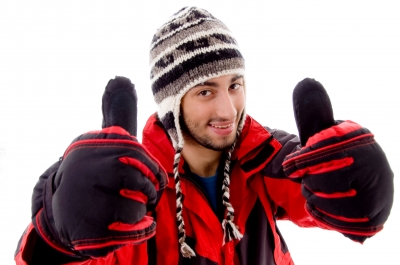 fénykép helye(beillesztési javaslat: beszúrás menü/kép) Vornamefénykép helye(beillesztési javaslat: beszúrás menü/kép) fénykép helye(beillesztési javaslat: beszúrás menü/kép) Geburtsdatumfénykép helye(beillesztési javaslat: beszúrás menü/kép) fénykép helye(beillesztési javaslat: beszúrás menü/kép) Adressefénykép helye(beillesztési javaslat: beszúrás menü/kép) fénykép helye(beillesztési javaslat: beszúrás menü/kép) Nationalitätfénykép helye(beillesztési javaslat: beszúrás menü/kép) fénykép helye(beillesztési javaslat: beszúrás menü/kép) E-mail Adressefénykép helye(beillesztési javaslat: beszúrás menü/kép) fénykép helye(beillesztési javaslat: beszúrás menü/kép) Telefonnummerfénykép helye(beillesztési javaslat: beszúrás menü/kép) fénykép helye(beillesztési javaslat: beszúrás menü/kép) Positionfénykép helye(beillesztési javaslat: beszúrás menü/kép) fénykép helye(beillesztési javaslat: beszúrás menü/kép) Berufliche Erfahrungen Berufliche Erfahrungen Berufliche Erfahrungen Berufliche Erfahrungen Berufliche Erfahrungen Name der Arbeitstelle (Firma)StelleAnfangsdatum (Jahr)Anfangsdatum (Jahr)Beendungsdatum (Jahr)SchulenSchulenSchulenSchulenSchulenName der Schule Fach, AbschlussAnfangsdatum (Jahr))Anfangsdatum (Jahr))Beendungsdatum (Jahr)SprachkenntnissekeinegrundstufemittelstufeoberstufedeutschenglishandereDatum: Bemerkung (unverbindlich)